		Erikoislääkärikoulutuksen lisäkoulutusohjelma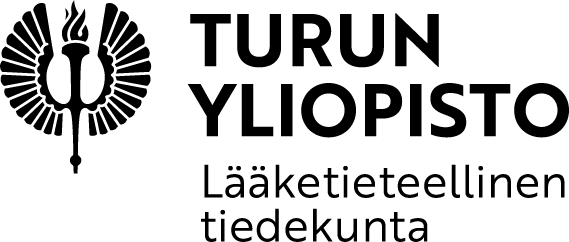 						Koulutuspäällikkö Kirsi Puomila						Medisiina, Kiinamyllynkatu 10 C7, 20520 Turku	HAKEMUS opintosuoritusten hyväksymiseksi	
haettaessa todistusta erikoislääkärikoulutuksen lisäkoulutusohjelman suorittamisestaVastaanotettu ____ / ____ 20____Lomake pyydetään täyttämään sähköisesti (allekirjoitusosiota lukuun ottamatta).KOULUTETTAVAN ERIKOISLÄÄKÄRIN PERUSTIEDOTKOULUTUSTA KOSKEVAT TIEDOTHAKIJAN ALLEKIRJOITUSLISÄKOULUTUSOHJELMAN VASTUUHENKILÖN ALLEKIRJOITUSHAKEMUKSEN LIITTEET		Työtodistukset, joissa näkyy selkeästi mahdolliset poissaolot ja keskeytykset	Todistus hyväksytysti suoritetusta kuulustelusta, jos suoritus ei näy opintorekisterissä	Kurssitodistukset teoriakoulutuksesta
Sähköisesti täytetty ja allekirjoitettu (2 kpl allekirjoituksia) hakemus liitteineen toimitetaan lomakkeen oikeassa yläkulmassa mainitulle henkilölle.LÄÄKETIETEELLISEN TIEDEKUNNAN MERKINNÄT				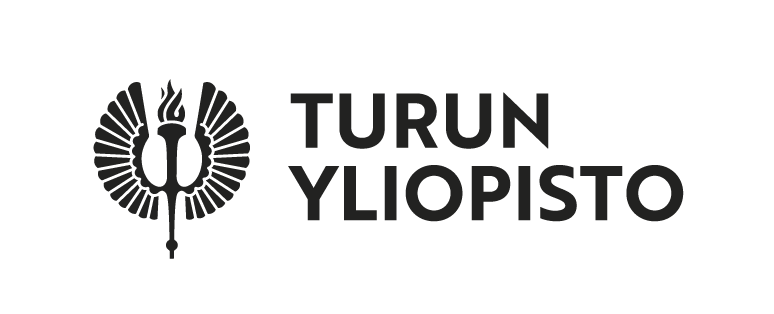 Erikoislääkärikoulutuksen erikoisalaErikoislääkärikoulutuksen erikoisalaLisäkoulutusohjelmaOpinto-oikeus lisäkoulutusohjelmaan myönnetty     /      20     Sukunimi ja etunimetTY:n opiskelijanumeroSähköpostiosoitePuhelinnumero virka-aikaanOsoite, johon koulutustodistus lähetetäänOsoite, johon koulutustodistus lähetetäänTodistuksen voi postittaa em. osoitteeseen        TAI     Noudan valmiin todistuksen Medisiinasta   Todistuksen voi postittaa em. osoitteeseen        TAI     Noudan valmiin todistuksen Medisiinasta   Lisäkoulutusohjelman 2 vuoden kliininen käytännön koulutus ja teoriakoulutus suoritettu aikavälillä     /      20       -       /      20               Kuulustelu suoritettu hyväksytysti     /      20     PäiväysAllekirjoitusPäiväysAllekirjoitusNimenselvennys      Todistus valmis kirjoitettavaksi (pvm, puumerkki)